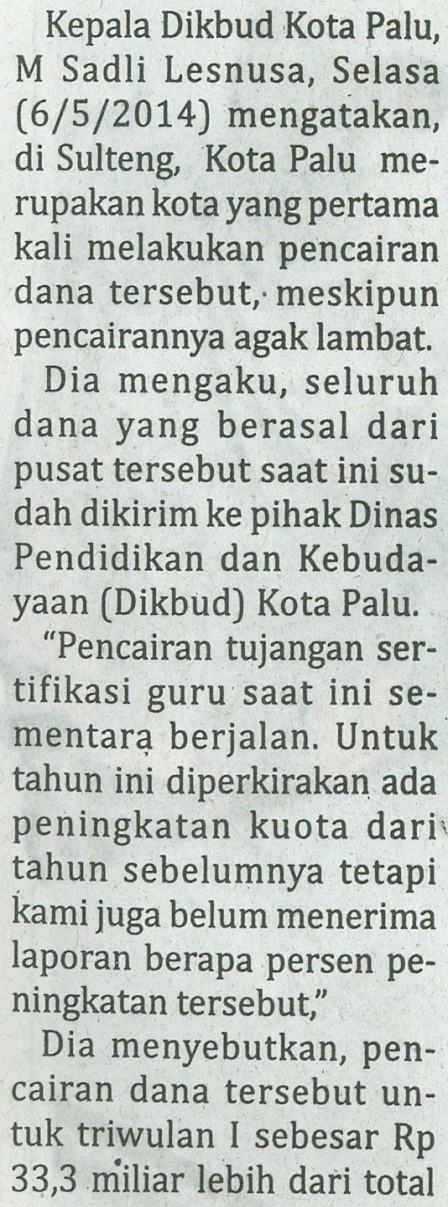 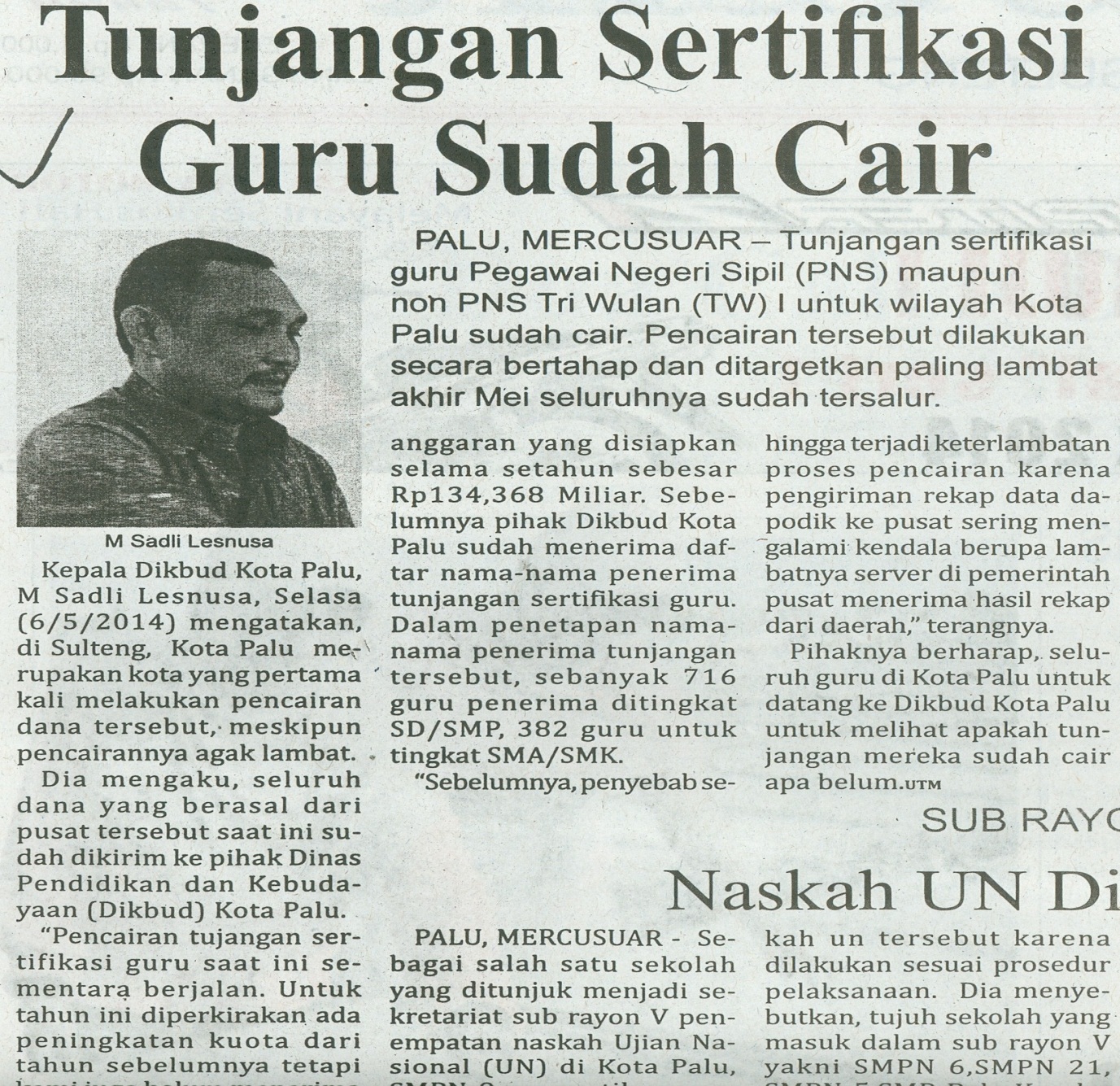 Harian    	:MercusuarKasubaudSulteng IHari, tanggal:Rabu,7 Mei 2014KasubaudSulteng IKeterangan:Halaman 02 Kolom 01-04KasubaudSulteng IEntitas:Kota PaluKasubaudSulteng I